	Indemnity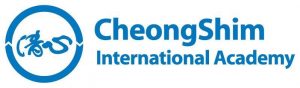 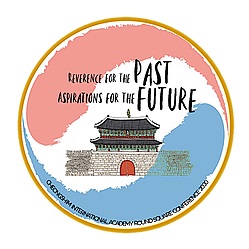 Dear CheongShim International Academy,By signing this document, I ________________________ (parent/legal guardian),  of _____________________________ (delegate's full name), do hereby:Understand the inherent risk of attending this conference. I understand that all conferences of this kind carry certain risks that mitigation can partially alleviate, but that can never be completely eliminated. I therefore release anyone involved in the planning or implementation of this conference from all liability resulting in injury, loss of life, loss of property, and/or all damages arising from any cause whatsoever in connection to any aspect of the conference, including transportation to and from the conference site. Acknowledge that CheongShim International Academy has taken all professional care to ensure that health and safety standards meet and in some cases exceed that in delegates' home countries, as part of CheongShim International Academy's commitment to child safety above all else.Understand that my child will be involved in activities and situations that carry inherent risk. In particular, I understand that my child will visit the DMZ, the border between North and South Korea, and that my child must behave in accordance with the advice of professional tour guides who will conduct the trip. I am aware that my child may visit this area during  a time of heightened political tension between the two states, but that all safety procedures will be in place to ensure that delegates are not in danger at all times. Signature of parent/legal guardian __________________________________________Name of parent/legal guardian _____________________________________________Date ________________________________